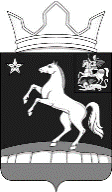 СОВЕТ ДЕПУТАТОВМУНИЦИПАЛЬНОГО ОБРАЗОВАНИЯСЕЛЬСКОЕ ПОСЕЛЕНИЕ  МОЛОКОВСКОЕ ЛЕНИНСКОГО МУНИЦИПАЛЬНОГО РАЙОНА МОСКОВСКОЙ ОБЛАСТИРЕШЕНИЕОт  01.11.2019 г.                                                                               № 24О передаче части полномочий органов местного самоуправления муниципального образования сельского поселения Молоковское органам местного самоуправления Ленинского муниципального района Московской области.Рассмотрев предложение Главы сельского поселения Молоковское –председателя Совета депутатов муниципального образования сельского поселения Молоковское Ленинского муниципального района Огонькова В.А. о передаче части полномочий органам местного самоуправления Ленинского муниципального района Московской области по решению вопросов местного значения, руководствуясь частью 4 статьи 15 Федерального закона от 06 октября 2003 г. №131-Ф3 «Об общих принципах организации местного самоуправления в Российской Федерации», Бюджетным Кодексом Российской Федерации, Уставом сельского поселения Молоковское, заслушав и обсудив финансово-экономическое обоснование Главы сельского поселения Молоковское –председателя Совета депутатов муниципального образования сельского поселения Молоковское Ленинского муниципального района Огонькова В.А. по вопросу передачи осуществления части полномочий администрации сельского поселения Молоковское администрации Ленинского муниципального района Московской области,Совет депутатов Р Е Ш И Л: Передать с 01 января 2020 г. администрации Ленинского муниципального района Московской области часть полномочий администрации сельского поселения Молоковское по решению следующих вопросов местного значения, за исключением полномочий сельского поселения Молоковское, установленных Законом Московской области от 24.07.2014 №106/2014-ОЗ «О перераспределении полномочий между органами местного самоуправления муниципальных образований Московской области и органами государственной власти Московской области» и Законом Московской области от 24.07.2014 № 107/2014-ОЗ «О наделении органов местного самоуправления муниципальных образований Московской области отдельными государственными полномочиями Московской области», исполнительно-распорядительных полномочий сельского поселения Молоковское, установленных  пунктами 1 и 2 части 1 статьи 17 Федерального закона от 06.10.2003 №131-ФЗ «Об общих принципах организации местного самоуправления в Российской Федерации»:1.1. Формирование, исполнение бюджета поселения и контроль за исполнением данного бюджета, в том числе:- составление проекта бюджета сельского поселения и направление его в  Администрацию поселения для внесения в представительный орган поселения;- формирование уточнений бюджета сельского поселения и направление его в Администрацию поселения для внесения в представительный орган поселения;- составление и ведение сводной бюджетной росписи бюджета сельского поселения;- составление и ведение кассового плана сельского поселения;- исполнение бюджета сельского поселения по доходам, расходам и источникам финансирования бюджета;- открытие и закрытие лицевого счета по учету средств бюджета сельского поселения в территориальном органе Федерального казначейства;- осуществление операций со средствами бюджета сельского поселения на лицевых счетах, открытых в территориальном органе Федерального казначейства;- учет движения средств бюджета сельского поселения на лицевых счетах, открытых в территориальном органе Федерального казначейства;- открытие и ведение лицевых счетов участникам бюджетного процесса поселения и администраторов доходов бюджета сельского поселения;- утверждение и доведение до главного распорядителя бюджетных средств поселения уведомления о бюджетных ассигнованиях и лимитах бюджетных обязательств и их изменениях; установление и доведение предельных объемов финансирования и их изменений до главного распорядителя бюджетных средств поселения;- осуществление исполнения судебных актов по искам к поселению о возмещении вреда, причиненного незаконными действиями (бездействием) органов местного самоуправления сельского поселения или их должностных лиц, в том числе в результате издания органами местного самоуправления сельского поселения актов, несоответствующих закону или иному нормативному правовому акту, а также осуществление исполнения судебных актов, предусматривающих обращение взыскания на средства местного бюджета по денежным обязательствам муниципальных учреждений сельского поселения;- ведение реестра расходных обязательств поселения;- предоставление бюджетных кредитов в порядке и на условиях, предусмотренных решением представительного органа местного самоуправления поселения о бюджете поселения;- предоставление муниципальных гарантий поселения в соответствии с решением представительного органа местного самоуправления о бюджете поселения;- проведение проверки финансового состояния получателей средств бюджета поселения, получателей бюджетных кредитов, муниципальных гарантий;- осуществление муниципальных заимствований;- ведение муниципальной долговой книги поселения;- разработка прогноза социально-экономического развития поселения на очередной финансовый год;- осуществление взаимоотношений с финансовым органом субъекта Российской Федерации, с территориальными органами Министерства финансов Российской Федерации, Федеральной налоговой службой, управлением Федерального казначейства по субъекту Российской Федерации по бюджетным вопросам;- осуществление контроля за исполнением бюджета поселения, целевым использованием бюджетных средств, соблюдением установленных правил расчетов, правильностью указания реквизитов и показателей бюджетной классификации расходов, в том числе проверяет платежные и иные документы (договоры, счета, сметы и др.), на основании которых получателями бюджетных средств поселенияприняты денежные обязательства по осуществлению расходов за счет средств бюджета поселения;- составление отчётности об исполнении бюджета поселения.1.2. Владение, пользование, распоряжение и управление имуществом, находящимся в муниципальной собственности сельского поселения, в том числе: - распоряжение муниципальным имуществом и земельными ресурсами на территории поселения;- подготовка и проведение торгов (конкурсов и аукционов) по передаче в аренду и продаже муниципального имущества; - оформление права муниципальной собственности;- оформление документов необходимых для постановки на кадастровый и технический учет объектов муниципальной собственности;- ведение реестра объектов муниципальной собственности;- заключение гражданско-правовых сделок, связанных с реализацией данного вопроса местного значения в соответствии с действующим законодательством;- ведение реестра заключенных договоров;- формирование, ведение с обязательным опубликованием перечня объектов имущества находящегося в собственности поселения, предназначенного для передачи во владение и (или) в пользование субъектам малого и среднего предпринимательства;- формирование и ведение реестра имущества предполагаемого для передачи в залог;- разработка административных регламентов о предоставлении услуг связанных с решением вопроса местного значения, а также проектов нормативных правовых актов органов местного самоуправления поселения  по налоговым и имущественным платежам и (или) приведение их в соответствие с действующим законодательством;- разработка предложений по установлению налогов и элементов налогообложения, предусмотренных Налоговым кодексом Российской Федерации;- осуществление муниципального контроля за использованием и сохранностью муниципального имущества;- разработка перечней объектов муниципальной, областной и федеральной собственности, предполагаемых к передаче их в муниципальную собственность сельского поселения, - разработка предложений по установлению, в соответствии с действующим законодательством коэффициентов, применяемых для расчета арендной платы за пользование земельными участками;- осуществление сбора арендной платы за нежилые помещения, наем жилых помещений, находящихся в муниципальной собственности сельского поселения, арендной платы за землю, средств от продажи имущества, находящегося в муниципальной собственности, средств от продажи земельных участков, находящихся на территории и (или) в государственной и муниципальной собственности, а также от продажи права на заключение договоров аренды этих земельных участков;- хранение дел по приватизации объектов муниципальной собственности;  1.3. Обеспечение первичных мер пожарной безопасности в границах населенных пунктов поселения в соответствии с Федеральным законом от 21.12.1994 г.  № 69 - ФЗ «О пожарной безопасности», в том числе:- создание условий для организации добровольной пожарной охраны, а также для участия граждан в обеспечении первичных мер пожарной безопасности в иных формах;- включение мероприятий по обеспечению пожарной безопасности в планы, схемы и программы развития территории поселения;- оказание содействия органам государственной власти Московской области в информировании населения о мерах пожарной безопасности, в том числе посредством организации и проведения собраний населения;- установление особого противопожарного режима в случае повышения пожарной опасности.1.4. Создание условий для обеспечения жителей поселения услугами связи, общественного питания, торговли и бытового обслуживания  в соответствии с Федеральным законом от 07.07.2003г. № 126-ФЗ «О связи», Федеральным законом от 17.07.1999 г  № 176-ФЗ «О почтовой связи», Федеральным законом от 28.12.2009г № 381-ФЗ «Об основах государственного регулирования торговой деятельности в Российской Федерации», в том числе:- определение состава и структуры объектов связи - сооружений связи, в том числе линейно-кабельных сооружений, отдельных помещений для размещения средств связи, а также необходимых мощностей в инженерных инфраструктурах для обеспечения функционирования средств связи;- оказание содействия предприятиям, учреждениям и организациям, в ведении которых находятся линии и сооружения связи, линии и сооружения радиофикации, в предупреждении повреждений этих линий и сооружений, а также в обеспечении обязательного выполнения всеми юридическими и физическими лицами требований Правил охраны линий и сооружений связи Российской Федерации;- оказание содействия организациям почтовой связи в размещении на территории поселения объектов почтовой связи;- способствование созданию и поддержанию устойчивой работы местных почтовых маршрутов;- оказание содействия организациям почтовой связи в размещении почтовых ящиков на территории поселения;- контроль за обеспечением организациями, эксплуатирующими жилые дома, собственниками жилых домов сохранности и поддержания в исправном состоянии абонентских почтовых шкафов и абонентских почтовых ящиков;- внесение в органы государственной власти Московской области предложения о развитии сети почтовой связи на территории поселения;- разработка и утверждение схемы размещения нестационарных торговых объектов с учетом нормативов минимальной обеспеченности населения площадью торговых объектов;- принятие мер экономического стимулирования по поддержке строительства, размещения объектов социально ориентированной торговой инфраструктуры и обеспечения доступности для хозяйствующих субъектов, осуществляющих торговую деятельность, имущества, находящегося в муниципальной собственности;- проведение анализа финансовых, экономических, социальных и иных показателей состояния торговли на территории сельского поселения и анализ эффективности применения мер по развитию торговой деятельности.1.5. Создание условий для организации досуга и обеспечения жителей поселения услугами организаций культуры, в том числе:- проведение культурно - досуговых мероприятий;- разработка проектов целевых программ;- разработка проектов нормативных актов;- формирование муниципальных заданий для муниципальных учреждений культуры, оказывающих услуги в сфере создания условий для организации досуга и обеспечения жителей услугами организаций культуры; - контроль за соответствием оказываемых муниципальными учреждениями культуры услуг в сфере организации досуга и обеспечения жителей услугами организаций культуры стандартам качества; -  материально-техническое обеспечение деятельности муниципальных учреждений культуры (участие в проведении конкурсных процедур);- разработка минимальных социальных стандартов, перечня и показателей качества услуг в сфере культурно-досуговой деятельности. 1.6. Обеспечение условий для развития на территории поселения физической культуры, школьного спорта и массового спорта, организация проведения официальных физкультурно-оздоровительных и спортивных мероприятий, в том числе:- определение основных задач и направлений развития физической культуры и спорта с учетом местных условий и возможностей, принятие и реализация местных программ развития физической культуры и спорта;- популяризация физической культуры и спорта среди различных групп населения;- организация проведения муниципальных официальных физкультурных мероприятий и спортивных мероприятий, а также организация физкультурно-спортивной работы по месту жительства граждан;- утверждение и реализация календарных планов физкультурных мероприятий и спортивных мероприятий;- организация медицинского обеспечения официальных физкультурных мероприятий и спортивных мероприятий;-  содействие обеспечению общественного порядка и общественной безопасности при проведении на территориях поселения официальных физкультурных мероприятий и спортивных мероприятий;-  разработка и реализация целевых программ в сфере обеспечения условий для развития физической культуры и массового спорта, организации проведения официальных физкультурно-оздоровительных и  спортивных мероприятий поселения; 1.7. Формирование архивных фондов поселения, в том числе:- комплектование архивных документов;- обеспечение сохранности архивных документов;- подготовка и выдача описей дел, документов;- учет поступления, выдачи и выбытия архивных документов;- обеспечение сохранности архивных документов при чрезвычайных ситуациях.1.8. Разработка правил благоустройства территории поселения, осуществление контроля за их соблюдением, организация благоустройства территории поселения в соответствии с указанными правилами, в том числе:-разработка правил благоустройства территории поселения, устанавливающих, в том числе требования по содержанию зданий (включая жилые дома), сооружений и земельных участков, на котором они расположены, к внешнему виду фасадов и ограждений соответствующих зданий и сооружений, перечень работ по благоустройству и периодичность их выполнения; установление порядка участия собственников зданий (помещений в них) и сооружений в благоустройстве прилегающих территорий;- организация благоустройства территории поселения (включая освещение улиц, озеленение территории, установку указателей с наименованиями улиц и номерами домов, размещение и содержание малых архитектурных форм).1.9. Присвоение адресов объектам адресации, изменение, аннулирование адресов, присвоение наименований элементам улично-дорожной сети (за исключением автомобильных дорог федерального значения, автомобильных дорог регионального или межмуниципального значения, местного значения муниципального района), наименований элементам планировочной структуры в границах поселения, изменение, аннулирование таких наименований, размещение информации в государственном адресном реестре.1.10. Содействие в развитии сельскохозяйственного производства, создание условий для развития малого и среднего предпринимательства в соответствии с Федеральным законом от 29.12.2006 N 264-ФЗ «О развитии сельского хозяйства»,  Федеральным законом от 24.07.2007 N 209-ФЗ «О развитии малого и среднего предпринимательства в Российской Федерации», в том числе: - оказание методической, правовой, консультативной и иной помощи сельскохозяйственным товаропроизводителям  при организации и осуществлении ими сельскохозяйственного производства, в том числе в сборе, обобщении и доведении до организаций АПК информации о государственной поддержке в сфере сельского хозяйства и о мероприятиях, проводимых в этой связи органами местного самоуправления;- формирование и осуществление муниципальных программ развития субъектов малого и среднего предпринимательства;- анализ финансовых, экономических, социальных и иных показателей развития малого и среднего предпринимательства и эффективности применения мер по его развитию, прогноз развития малого и среднего предпринимательства на территории поселения;-формирование инфраструктуры поддержки субъектов малого и среднего предпринимательства на территории сельского поселения и обеспечение ее деятельности;- содействие деятельности некоммерческих организаций, выражающих интересы субъектов малого и среднего предпринимательства, и структурных подразделений указанных организаций;- образование координационных или совещательных органов в области развития малого и среднего предпринимательства.1.11. Организация и осуществление мероприятий по работе с детьми и молодежью в поселении, включая:- разработка проектов нормативных актов и  целевых программ по развитию молодёжной политики с учетом местных условий и возможностей;- участие в реализации мероприятий по работе с детьми и молодежью;- участие в осуществлении деятельности по опеке и попечительству.1.12. Оказание поддержки гражданам и их объединениям, участвующим в охране общественного порядка, создание условий для деятельности народных дружин, в том числе:- создание условий для деятельности добровольных формирований населения по охране общественного порядка;- организация работы добровольного формирования, координации его взаимодействий с уличными, домовыми комитетами, предприятиями в сфере жилищно-коммунального хозяйства;- участие в профилактике мероприятий по охране правопорядка и борьбе с правонарушениями проводимыми органами внутренних дел;- организация пропаганды правовых знаний среди населения;- организация дежурств добровольных формирований и граждан на улицах, в парках, садах, скверах и других общественных местах совместно с сотрудниками полиции;- определение совместно с полицией общественной безопасности и участковыми мест дежурств  дружин, маршрутов их движения.     2. Кроме полномочий по вопросам местного значения, указанных в пунктах 1.1 – 1.12 части 1 настоящего решения администрация Ленинского района Московской области принимает к исполнению следующие полномочия Администрации сельского поселения Молоковское:-  создание музеев поселения;- оказание содействия национально-культурному развитию народов Российской Федерации и реализации мероприятий в сфере межнациональных отношений на территории поселения;- создание условий для осуществления деятельности, связанной с реализацией прав местных национально-культурных автономий на территории поселения;-осуществление финансового обеспечения деятельности муниципальных казенных учреждений и финансового обеспечения выполнения муниципального задания бюджетными и автономными муниципальными учреждениями, а также осуществление закупок товаров, работ, услуг для обеспечения муниципальных нужд;- установление тарифов на услуги, предоставляемые муниципальными предприятиями и учреждениями, и работы, выполняемые муниципальными предприятиями и учреждениями, если иное не предусмотрено федеральными законами;- регулирование тарифов на подключение к системе коммунальной инфраструктуры, тарифов организаций коммунального комплекса на подключение, надбавок к тарифам на товары и услуги организаций коммунального комплекса, надбавок к ценам (тарифам) для потребителей;- организационное и материально-техническое обеспечение подготовки и проведения муниципальных выборов, местного референдума, голосования по отзыву депутата, члена выборного органа местного самоуправления, выборного должностного лица местного самоуправления, голосования по вопросам изменения границ муниципального образования, преобразования муниципального образования;- участие в организации и осуществлении мероприятий по мобилизационной подготовке муниципальных предприятий и учреждений, находящихся на территории поселения;- создание муниципальной пожарной охраны;- создание условий для развития туризма;- оказание поддержки общественным наблюдательным комиссиям, осуществляющим общественный контроль за обеспечением прав человека и содействие лицам, находящимся в местах принудительного содержания;- оказание поддержки общественным объединениям инвалидов, а также созданным общероссийскими общественными объединениями инвалидов организациям в соответствии с Федеральным законом от 24 ноября 1995 года N 181-ФЗ "О социальной защите инвалидов в Российской Федерации";- предоставление гражданам жилых помещений муниципального жилищного фонда по договорам найма жилых помещений жилищного фонда социального использования в соответствии с жилищным законодательством;- осуществление мероприятий по отлову и содержанию безнадзорных животных, обитающих на территории поселения;-осуществление мероприятий в сфере профилактики правонарушений, предусмотренных Федеральным законом «Об основах системы профилактики правонарушений в Российской Федерации»;-оказание содействия развитию физической культуры и спорта инвалидов, лиц с ограниченными возможностями здоровья, адаптивной физической культуры и адаптивного спорта;- осуществление мероприятий по защите прав потребителей, предусмотренных Законом Российской Федерации от 7 февраля 1992 года N 2300-1 «О защите прав потребителей»;- реализация оказания мер по социальной поддержке и социальной помощи населения по решению представительного органа сельского поселения;- ведение хозяйственного учета;- проведение конкурсных процедур по выбору управляющей организации многоквартирных домов; - организационное и материально-техническое обеспечение деятельности Совета депутатов сельского поселения Молоковское.3. Поручить руководителю администрации сельского поселения Молоковское Ленинского муниципального района Тарабриной Л.Н. заключить с администрацией Ленинского муниципального района Московской области Соглашение о передаче части полномочий администрации Ленинского муниципального района Московской области сроком на 1 год с 01.01.2020 г.4. Направить настоящее решение в Совет депутатов Ленинского муниципального района и Администрацию Ленинского муниципального района.5. Опубликовать настоящее решение в газете «Видновские вести» и разместить на сайте  Администрации сельского поселения Молоковское.6.  Настоящее решение вступает в силу с момента официального опубликования. 7. Контроль за исполнением настоящего решения оставляю за собой.Глава сельского поселения Молоковское –Председатель Совета депутатов сельскогопоселения Молоковское                                           В.А. Огоньков